UK CFS/ME Research Collaborative (CMRC) 
Membership Form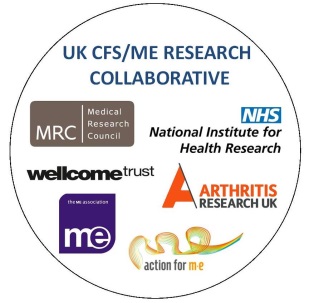 Please make cheques payable to ‘CFS/ME Research Collaborative’ and post with your application form to the address below.For direct payment to the bank please mark as ‘Collaborative Membership’ and make the payment to account number 11415127   and sort code 16-13-18.Send your application form by email to anna@actionforme.org.uk OR by post to UK CFS/ME Research Collaborative, C/O Action for M.E., 42 Temple Street, Keynsham BS31 1EH.NAMENAMEEMAILEMAILUNIVERSITY/
ORGANISATION/
NHS TRUSTUNIVERSITY/
ORGANISATION/
NHS TRUSTADDRESSADDRESSDo you deliver or support CFS/ME research either by: funding research, advising and supporting researchers or as clinicians working with researchers in studies/trials?Do you deliver or support CFS/ME research either by: funding research, advising and supporting researchers or as clinicians working with researchers in studies/trials?Do you deliver or support CFS/ME research either by: funding research, advising and supporting researchers or as clinicians working with researchers in studies/trials?Do you deliver or support CFS/ME research either by: funding research, advising and supporting researchers or as clinicians working with researchers in studies/trials?Do you deliver or support CFS/ME research either by: funding research, advising and supporting researchers or as clinicians working with researchers in studies/trials?YES / NO*If yes, how are you involved in research?If yes, how are you involved in research?* If you ticked no, would you like to become an Associate Member?You will be kept updated on CMRC developments and activities.* If you ticked no, would you like to become an Associate Member?You will be kept updated on CMRC developments and activities.* If you ticked no, would you like to become an Associate Member?You will be kept updated on CMRC developments and activities.* If you ticked no, would you like to become an Associate Member?You will be kept updated on CMRC developments and activities.YES / NOYES / NOI confirm that I have read the CMRC overview and agree to work within the values of the CMRC.I confirm that I have read the CMRC overview and agree to work within the values of the CMRC.I confirm that I have read the CMRC overview and agree to work within the values of the CMRC.I confirm that I have read the CMRC overview and agree to work within the values of the CMRC.YES / NOYES / NOI confirm that I am resident/working in the UKI confirm that I am resident/working in the UKI confirm that I am resident/working in the UKI confirm that I am resident/working in the UKYES / NOYES / NOPlease tick relevant membership ratePlease tick relevant membership ratePlease tick relevant membership rateStudentAssociate Member Professional Member  £15 per year Free £20 per year £15 per year Free £20 per yearSignedDate